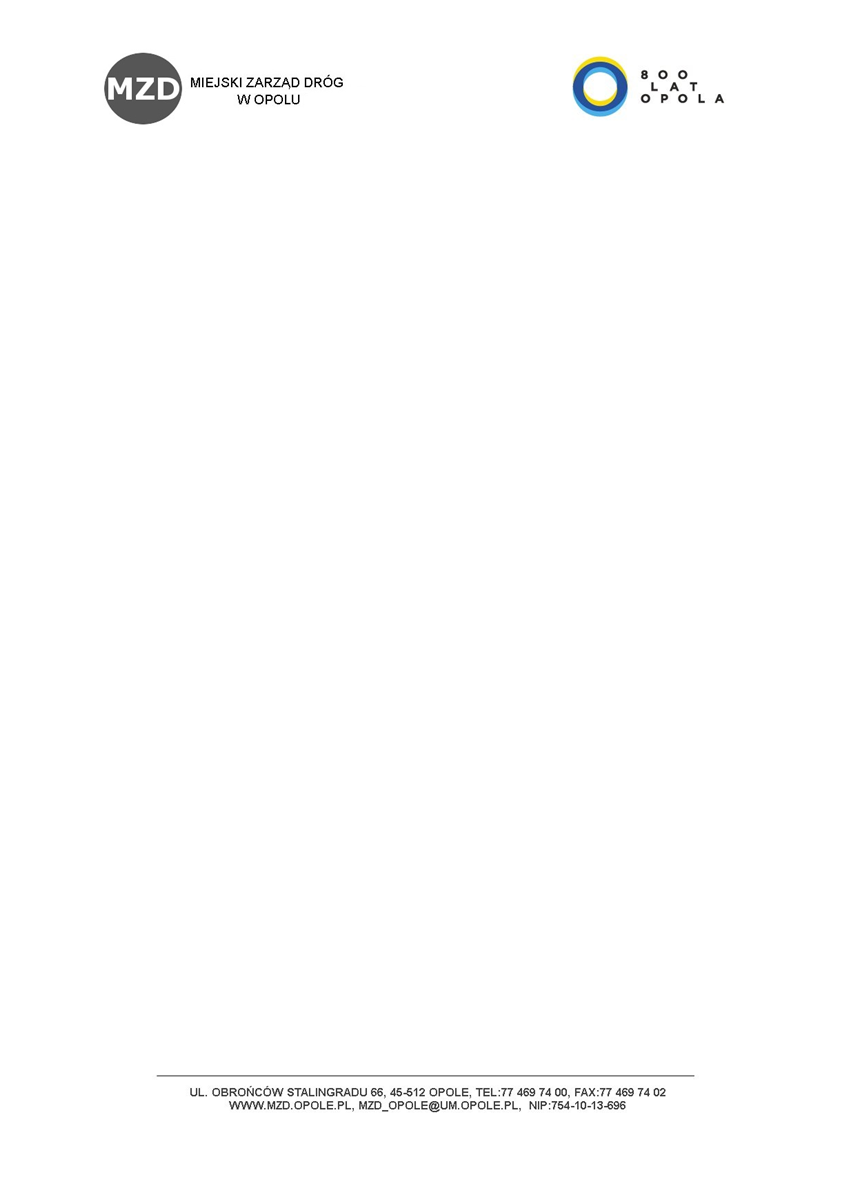 	             			  		                            Opole, dnia 2017-08-24ZAWIADOMIENIE O WYBORZE OFERTY NAJKORZYSTNIEJSZEJ ORAZ O ODRZUCONYCH OFERTACHStosownie do art. 92 Ustawy Prawo Zamówień Publicznych (zwanej dalej: u.p.z.p.) zawiadamiamy o wyborze najkorzystniejszej oferty spośród ofert złożonych zgodnie z zaproszeniem do składania ofert cząstkowych nr TP4.260.1.2017.P/3 pn. Pielęgnacja terenów zieleni w zakresie: bieżące utrzymanie drzewostanu na obszarach administrowanych przez Miejski Zarząd Dróg w Opolu, na terenie miasta Opola jak również o ofertach odrzuconych.1. Wybór oferty cząstkowej nr 3 Jako najkorzystniejszą wybrano ofertę cząstkową złożoną przez Wykonawców ubiegających się o udzielenie zamówienia zgodnie z poniższym zestawieniem.Złożona przez nw. Wykonawców oferta mogła uzyskać maksymalną ocenę: 100 punktów. Kryterium oceny ofert była: 100% cena.Zamawiający zawiadamia, iż  w niniejszym postępowaniu oferty złożyli: Lp.Nazwa i adres WykonawcyLiczba uzyskanych punktów Przedsiębiorstwo Usługowo Handlowo Produkcyjne WER Sp. z o.o.Schodnia, ul. Ks. P. Gołąba 21, 46-040 Ozimek100,00Firma Usługowa Marek KużajDąbrówki 5042-286 Koszęcin49,44